                                             بسمه‌تعالی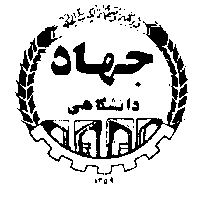 کاربرگ" ارزيابي گزارش‌نهایی" طرح‌های پژوهشی                     دفترتخصصی کشاورزی و منابع طبیعیمشخصات کلی طرح1- آیا گزارش حاضر تمامی شرح خدمات مندرج در بند 16 طرحنامه را پوشش می‌دهد؟ موارد نقص را ذکر فرمایید (طرحنامه ضمیمه است).2-آیا تئوری موضوع طرح و پیشینه (داخلی، خارجی، نقد و جمع‌بندی پیشینه و بیان تمایز پژوهش انجام شده با پژوهش‌های پیشین) در حد نیاز تشریح شده است؟ 3- نظرتان راجع بهاعتبار و روزآمدی منابع استفاده شده و نحوۀ استناد به آنها در متن گزارش چیست؟ آیا از نظر تعداد و نحوۀ ارجاع‌دهی کفایت می‌کند؟ در‌ صورتی که منابع مناسب‌تری وجود دارد با ذکر مشخصات اعلام نمائید.4- آیا روش پژوهش و تکنیک‌های ارائه شده در گزارش و آنالیزهای آماری، مطابق با روش پژوهش پیش‌بینی شده در بند 4 طرحنامه بوده و به درستی انجام شده است؟5- آیا جدول‌ها، عکس‌ها، نمودارها و ... کافی بوده و از گویایی لازم برخوردار است؟6- آیا نتایج حاصل از پژوهش، به خوبی توصیف شده است؟7- آیا نتایج حاصل از پژوهش، به خوبی مورد بحث و نتیجه‌گیری قرار گرفته است؟8-  ارزیابی شما از نحوۀ نگارش علمی و رعایت استاندارد گزارش‌نویسی برای این مرحله از گزارش چیست؟9- به طور کلی گزارش حاضر نیاز به: ویرایش ندارد             	ویرایش جزیی دارد 	   ویرایش اساسی و بازنگری مجدد دارد 10- لطفاً هرگونه توضیح دیگری که در راستای اختتام طرح موثر می‌دانید را ذکر نمایید.مشخصات بررسي كننده:                                            امضاء:                                            تاريخ:1-  عنوان طرح: 2- کد طرح:                                     3- مسئول اجراي طرح:    		                                  	4- واحد سازمانی مجری:	 نام و نام خانوادگيرشته و مقطع  تحصيليمرتبه علمیآدرس پستیکد ملی:کد ملی:کد ملی:شمارهحساب (حتي‌المقدور حساب بانك‌تجارت):شمارهحساب (حتي‌المقدور حساب بانك‌تجارت):شمارهحساب (حتي‌المقدور حساب بانك‌تجارت):نام بانك:شمارهحساب (حتي‌المقدور حساب بانك‌تجارت):شمارهحساب (حتي‌المقدور حساب بانك‌تجارت):شمارهحساب (حتي‌المقدور حساب بانك‌تجارت):شعبه:نوع بیمه:شماره بیمه:شماره بیمه:تلفن محل كار:سابقه خدمت:نام پدر:نام پدر:تلفن همراه: